Curriculum Content MapTerm 1Term 1Term 1Term 1Term 1Term 1Term 2Term 2Term 2Term 2Term 3Term 3Term 3Term 3Term 3Term 3MonthSeptemberOctoberOctoberNovemberDecemberDecemberJanuaryFebruaryFebruaryMarchAprilAprilMayJuneJuneJulyVirtueFriendliness & CivilityJustice & TruthfulnessJustice & TruthfulnessCourageGenerosityGenerosityGratitudeGood SpeechGood SpeechGood Temper & HumourSelf-MasterySelf-MasterySelf-MasteryCompassionCompassionGood SenseSkillListeningLeadershipLeadershipProblem-SolvingCreativityCreativityStaying PositiveSpeakingSpeakingStaying PositiveAiming HighAiming HighAiming HighSpeakingSpeakingTeamworkCurriculum ContentAnalysing & Displaying DataDATANumber SkillsNUMBERNumber SkillsNUMBERExpressions, Functions & Formulae

ALGEBRAExpressions, Functions & Formulae

ALGEBRAExpressions, Functions & Formulae

ALGEBRADecimals & Measures

NUMBER
SHAPEFractions & PercentagesNUMBERFractions & PercentagesNUMBERProbabilityDATARatio & ProportionRATIORatio & ProportionRATIOLines and Angles

SHAPESequences & Graphs
ALGEBRASequences & Graphs
ALGEBRATransformations

SHAPENational Curriculum area“describe, interpret and compare observed distributions of a single variable through: appropriate graphical representation involving discrete, continuous and grouped data; and appropriate measures of central tendency (mean, mode, median) and spread (range, consideration of outliers)”“order positive and negative integers, decimals and fractions; use the number line as a model for ordering of the real numbers; use the symbols =, ≠, , ≤, ≥”“use the four operations, including formal written methods, applied to integers, decimals, proper and improper fractions, and mixed numbers, all both positive and negative”“use the concepts and vocabulary of prime numbers, factors (or divisors), multiples, common factors, common multiples, highest common factor, lowest common multiple, prime factorisation, including using product notation and the unique factorisation property”“order positive and negative integers, decimals and fractions; use the number line as a model for ordering of the real numbers; use the symbols =, ≠, , ≤, ≥”“use the four operations, including formal written methods, applied to integers, decimals, proper and improper fractions, and mixed numbers, all both positive and negative”“use the concepts and vocabulary of prime numbers, factors (or divisors), multiples, common factors, common multiples, highest common factor, lowest common multiple, prime factorisation, including using product notation and the unique factorisation property”“use and interpret algebraic notation, including:ab in place of a × b3y in place of y + y + y and 3 × y a² in place of a × a, a³ in place of a × a × aa²b in place of a × a × bb/a in place of a ÷ bcoefficients written as fractions rather than as decimalsbrackets”“substitute numerical values into formulae and expressions, including scientific formulae” “understand and use the concepts and vocabulary of expressions, equations, inequalities, terms and factors” “simplify and manipulate algebraic expressions to maintain equivalence by: collecting like terms multiplying a single term over a brackettaking out common factors expanding products of two or more binomials”“understand and use standard mathematical formulae; rearrange formulae to change the subject”“use and interpret algebraic notation, including:ab in place of a × b3y in place of y + y + y and 3 × y a² in place of a × a, a³ in place of a × a × aa²b in place of a × a × bb/a in place of a ÷ bcoefficients written as fractions rather than as decimalsbrackets”“substitute numerical values into formulae and expressions, including scientific formulae” “understand and use the concepts and vocabulary of expressions, equations, inequalities, terms and factors” “simplify and manipulate algebraic expressions to maintain equivalence by: collecting like terms multiplying a single term over a brackettaking out common factors expanding products of two or more binomials”“understand and use standard mathematical formulae; rearrange formulae to change the subject”“use and interpret algebraic notation, including:ab in place of a × b3y in place of y + y + y and 3 × y a² in place of a × a, a³ in place of a × a × aa²b in place of a × a × bb/a in place of a ÷ bcoefficients written as fractions rather than as decimalsbrackets”“substitute numerical values into formulae and expressions, including scientific formulae” “understand and use the concepts and vocabulary of expressions, equations, inequalities, terms and factors” “simplify and manipulate algebraic expressions to maintain equivalence by: collecting like terms multiplying a single term over a brackettaking out common factors expanding products of two or more binomials”“understand and use standard mathematical formulae; rearrange formulae to change the subject”“derive and apply formulae to calculate and solve problems involving: perimeter and area of triangles, parallelograms, trapezia, volume of cuboids (including cubes) and other prisms (including cylinders)” “calculate and solve problems involving: perimeters of 2-D shapes (including circles), areas of circles and composite shapes”“change freely between related standard units [for example time, length, area, volume /capacity, mass]”“use scale factors, scale diagrams and maps”“use the four operations, including formal written methods, applied to integers, decimals, proper and improper fractions, and mixed numbers, all both positive and negative”“interpret fractions and percentages as operators”“use the four operations, including formal written methods, applied to integers, decimals, proper and improper fractions, and mixed numbers, all both positive and negative”“interpret fractions and percentages as operators”“record, describe and analyse the frequency of outcomes of simple probability experiments involving randomness, fairness, equally and unequally likely outcomes, using appropriate language and the 0-1 probability scale”“ understand that the probabilities of all possible outcomes sum to 1”“solve problems involving direct and inverse proportion, including graphical and algebraic representations”“express one quantity as a fraction of another, where the fraction is less than 1 and greater than 1” “use ratio notation, including reduction to simplest form” “divide a given quantity into two parts in a given part:part or part:whole ratio; express the division of a quantity into two parts as a ratio”“relate the language of ratios and the associated calculations to the arithmetic of fractions and to linear functions”“solve problems involving percentage change, including: percentage increase, decrease and original value problems and simple interest in financial mathematics”“solve problems involving direct and inverse proportion, including graphical and algebraic representations”“express one quantity as a fraction of another, where the fraction is less than 1 and greater than 1” “use ratio notation, including reduction to simplest form” “divide a given quantity into two parts in a given part:part or part:whole ratio; express the division of a quantity into two parts as a ratio”“relate the language of ratios and the associated calculations to the arithmetic of fractions and to linear functions”“solve problems involving percentage change, including: percentage increase, decrease and original value problems and simple interest in financial mathematics”“derive and use the standard ruler and compass constructions (perpendicular bisector of a line segment, constructing a perpendicular to a given line from/at a given point, bisecting a given angle); recognise and use the perpendicular distance from a point to a line as the shortest distance to the line”“apply the properties of angles at a point, angles at a point on a straight line, vertically opposite angles”“work with coordinates in all four quadrants”“recognise, sketch and produce graphs of linear and quadratic functions of one variable with appropriate scaling, using equations in x and y and the Cartesian plane”“generate terms of a sequence from either a term-to-term or a position-to-term rule” “recognise arithmetic sequences and find the nth term”“recognise geometric sequences and appreciate other sequences that arise”“work with coordinates in all four quadrants”“recognise, sketch and produce graphs of linear and quadratic functions of one variable with appropriate scaling, using equations in x and y and the Cartesian plane”“generate terms of a sequence from either a term-to-term or a position-to-term rule” “recognise arithmetic sequences and find the nth term”“recognise geometric sequences and appreciate other sequences that arise”“identify properties of, and describe the results of, translations, rotations and reflections applied to given figures” “identify and construct congruent triangles, and construct similar shapes by enlargement, with and without coordinate grids”Link to VirtueStudents will be conducting a project about the ‘average’ student and will need to demonstrate friendliness in working together and also in the data they collectStudents will look at justice of minimum wage and calculating salaryStudents will look at justice of minimum wage and calculating salaryStudents will need courage to tackle algebra skills properly for the first time.Students will be generous with their time to help each other with workStudents will be generous with their time to help each other with workStudents will be designing a bedroom plan and will be practicing gratitude for the space in the room and for the material things they haveStudents will have a lot of opportunity for discussion of fractions and percentages understanding as well as presenting their own explanations of methodsStudents will have a lot of opportunity for discussion of fractions and percentages understanding as well as presenting their own explanations of methodsStudents will look at the differences of humour and temper in dealing with probability linked to gambling addictionStudents will be mastering a new skill that they have not really seen at KS2. They will learn to master their learning through techniques for double-checkingStudents will be mastering a new skill that they have not really seen at KS2. They will learn to master their learning through techniques for double-checkingStudents will master the skills they developed at KS2 and use this to move them forwardStudents will need to have compassion for each other as they help with drawing graphsStudents will need to have compassion for each other as they help with drawing graphsStudents will use good sense to decide which symmetrical brick-paving pattern is best. Students will also use good sense to decide how the shape changes based on the transformation being usedLink to SkillStudents will need to listen to each other when collecting data for their projectStudents will demonstrate leadership through leading on carousel tasks Students will demonstrate leadership through leading on carousel tasks Students will look at using their problem-solving skills to look at algebra linked to shape knowledgeStudents will be creative in learning algebraic language to write their own expressionsStudents will be creative in learning algebraic language to write their own expressionsStudents will need to stay positive as they tackle metric conversions to remember what measurements converts and whether it is multiply or divideStudents will have a lot of opportunity for discussion of fractions and percentages understanding as well as presenting their own explanations of methodsStudents will have a lot of opportunity for discussion of fractions and percentages understanding as well as presenting their own explanations of methodsStudents will need to stay positive during a lesson requiring problem solving and teamwork. Students will also need to stay positive during the experimental probability investigation if they make a mistakeStudents will aim high as they tackle a skill they have not seen before. They will be pushed to learn new techniques and skillsStudents will aim high as they tackle a skill they have not seen before. They will be pushed to learn new techniques and skillsStudents will aim high in constructions lessons as they learn new skillsStudents will have many opportunities for discussion about sequences and terms of a sequenceStudents will have many opportunities for discussion about sequences and terms of a sequenceStudents will use teamwork during their brick-paving activity. They will also use teamwork to tackle the obstacle course in the rotation lesson.Sequencing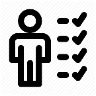 Builds from KS2:Tally ChartsBar ChartsBuilds from KS2:Number Skills – Four OperationsNegative Numbers (Add / Subtract)Types of NumbersBuilds from KS2:Number Skills – Four OperationsNegative Numbers (Add / Subtract)Types of NumbersBuilds from KS2:Function MachinesBuilds from KS2:Function MachinesBuilds from KS2:Function MachinesBuilds from KS2:MeasurementReading ScalesDecimals (Four Operations)PerimeterArea of RectangleBuilds from KS2:Comparing FractionsSimplifying FractionsAdding & Subtracting Fraction (same denominator)Converting Fractions, Decimals and PercentagesBuilds from KS2:Comparing FractionsSimplifying FractionsAdding & Subtracting Fraction (same denominator)Converting Fractions, Decimals and PercentagesBuilds from KS2:Probability ScalesProbability LanguageBuilds from KS2:Understanding of proportion (through fractions)Builds from KS2:Understanding of proportion (through fractions)Builds from KS2:Types of AnglesDraw & Measure AnglesAngle Rules (line, point, triangle)Builds from KS2:Term-to-term ruleCo-ordinates in four quadrantsBuilds from KS2:Term-to-term ruleCo-ordinates in four quadrantsBuilds from KS2:SymmetryReflection (using a mirror)SequencingFurther develops in Y8:Frequency TablesTwo-Way TablesFurther develops in Y8:Negative Numbers (Four Operations)Prime FactorsHCF & LCM using VennFurther develops in Y8:Negative Numbers (Four Operations)Prime FactorsHCF & LCM using VennFurther to develops in Y8:Factorising Linear ExpressionsSolving EquationsFurther to develops in Y8:Factorising Linear ExpressionsSolving EquationsFurther to develops in Y8:Factorising Linear ExpressionsSolving EquationsFurther develops in Y8:Area of 2D shapesVolume of CuboidsSurface Area of CuboidsConverting volume and capacity measurementsFurther develops in Y8:Multiplying & Dividing FractionsPercentage Increase and Decrease – Calculator and Non-Calculator MethodsFurther develops in Y8:Multiplying & Dividing FractionsPercentage Increase and Decrease – Calculator and Non-Calculator MethodsFurther develops in Y8:Use of venn diagrams (HCF & LCM)Further develops in Y9:Mutually Exclusive EventsSample Space DiagramsTwo-Way TablesVenn DiagramsFurther develops in Y8:Ratio & DecimalsRatio Problem SolvingFurther develops in Y8:Ratio & DecimalsRatio Problem SolvingFurther develops in Y8:Parallel Line RulesAngles in PolygonsExterior & Interior AnglesFurther develops in Y8:GradientEquations of linesInvestigating y=mx+cReal-Life GraphsFurther develops in Y8:GradientEquations of linesInvestigating y=mx+cReal-Life GraphsFurther develops in Y9:Enlargement from a point, with fractional and negative scale factorsRetrieval 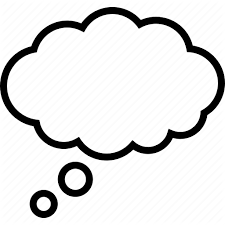 Averages from a listTally ChartsBasic Bar ChartsFour Operations (using written methods)BIDMASOrdering NegativesAdd / Subtract NegativesTypes of NumberFour Operations (using written methods)BIDMASOrdering NegativesAdd / Subtract NegativesTypes of NumberFunction MachinesFunction MachinesFunction MachinesReading ScalesDecimals (Four Operations)Comparing FractionsSimplifying FractionsAdding & Subtracting Fraction (same denominator)Converting Fractions, Decimals and PercentagesComparing FractionsSimplifying FractionsAdding & Subtracting Fraction (same denominator)Converting Fractions, Decimals and PercentagesProbability ScalesProbability LanguageUnderstanding proportionUnderstanding proportionTypes of AnglesDraw & Measure AnglesAngles on a LineAngles around a pointAngles in a triangleTerm-to-term ruleCo-ordinates in four quadrantsTerm-to-term ruleCo-ordinates in four quadrantsSymmetryBasic Reflection New Learning 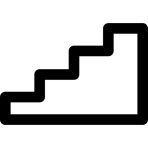 Grouped DataModal ClassComparing Data using AveragesLine GraphsDual & Compound Bar ChartsRounding to 1 significant figureEstimationHCF & LCMRounding to 1 significant figureEstimationHCF & LCMSimplifying ExpressionsExpanding Single BracketsWriting ExpressionsSubstitutionWriting FormulaeSimplifying ExpressionsExpanding Single BracketsWriting ExpressionsSubstitutionWriting FormulaeSimplifying ExpressionsExpanding Single BracketsWriting ExpressionsSubstitutionWriting FormulaeRounding to decimal placesMetric ConversionsScale DrawingArea & Perimeter of Compound Shapes (rectangles)Metric vs. Imperial measurementsConverting mixed numbers and improper fractionsAdding & Subtracting Fractions Different DenominatorFractions of AmountsPercentages of AmountsConverting mixed numbers and improper fractionsAdding & Subtracting Fractions Different DenominatorFractions of AmountsPercentages of AmountsCalculating ProbabilityProbability of something ‘not’ happeningExperimental ProbabilityExpected OutcomesDirect Proportion / Unitary MethodWriting & Simplifying a RatioUsing a RatioSharing in a RatioRatio & FractionsProportion & PercentagesDirect Proportion / Unitary MethodWriting & Simplifying a RatioUsing a RatioSharing in a RatioRatio & FractionsProportion & PercentagesConstructing Triangles (SAS, ASA, SSS)Angles in special trianglesAngles in quadrilateralsPattern sequencesPosition-to-term rule (Nth Term)MidpointsLinear GraphsPattern sequencesPosition-to-term rule (Nth Term)MidpointsLinear GraphsCongruencyEnlargementRotational SymmetryReflection on a gridRotationTranslationIndependent Practice 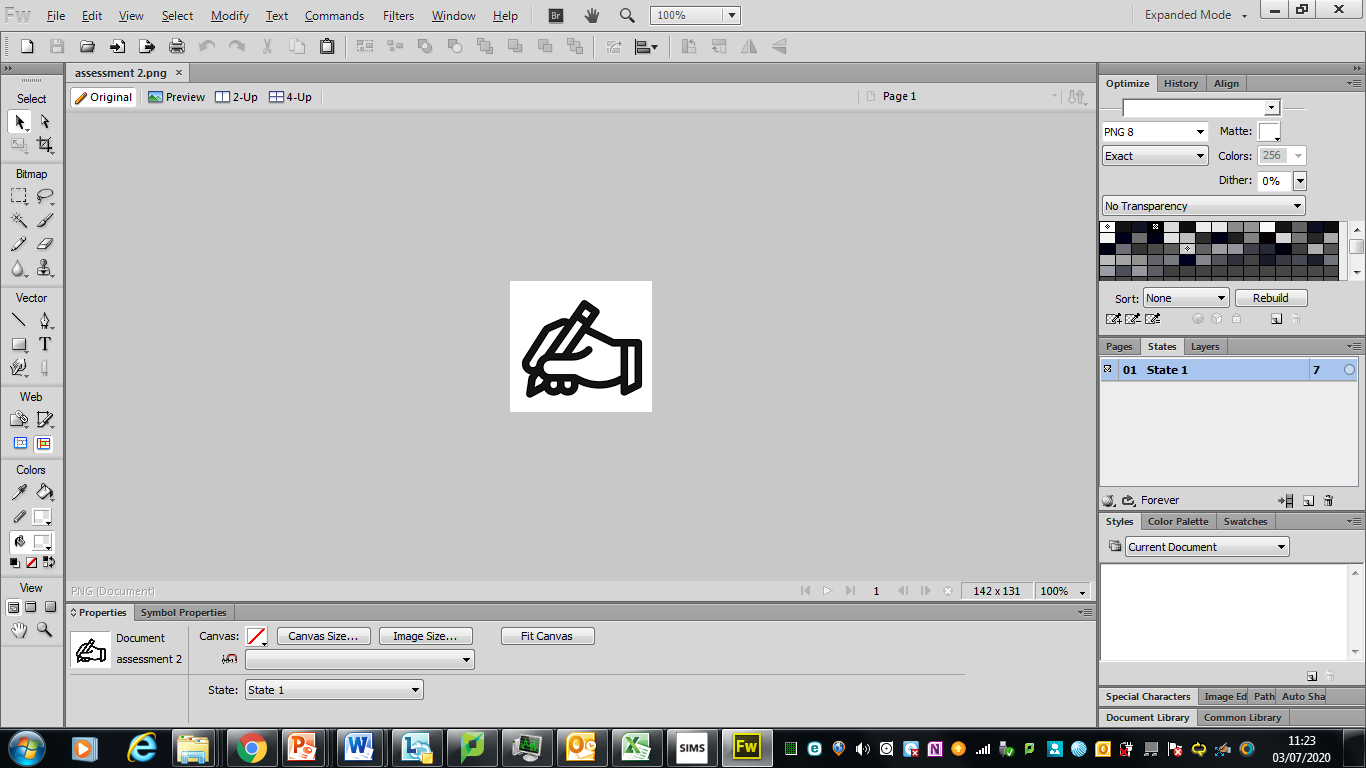 Average Student Project – Collecting Data, Analysing Data and Presenting DataFunctional Skills tasks in this topic:Understanding NumberMoney / SalaryTime / Time DifferenceFunctional Skills tasks in this topic:Understanding NumberMoney / SalaryTime / Time DifferenceFunctional Skills task linked to using formulae for calculating alcohol percentagesFunctional Skills task linked to using formulae for calculating alcohol percentagesFunctional Skills task linked to using formulae for calculating alcohol percentagesFunctional Skills tasks in this topic:Scale Drawing a bedroom planArea of Flooring in houseVarious activities to focus and practice their fraction skills, build their confidence and resilience and, ultimately, strengthen their knowledgeVarious activities to focus and practice their fraction skills, build their confidence and resilience and, ultimately, strengthen their knowledgeProbability Murder Mystery requiring teamwork and problem solving.Experimental probability investigationFunctional Skills task on map reading focusing on the relationship between scale and ratio in mapsFunctional Skills task on map reading focusing on the relationship between scale and ratio in mapsConstructing a picture of a rocket using all construction techniquesVarious activities to ensure students are confident and skilled at drawing linear graphsVarious activities to ensure students are confident and skilled at drawing linear graphsFunctional Skills task linked to symmetry through brick-pavingMisconceptions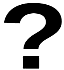 Vocabulary and Comprehension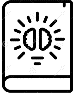 AverageDataGrouped DataRangeTrendCompoundSignificantRoundEstimateCommonFactorMultipleSignificantRoundEstimateCommonFactorMultipleSimplifyExpandExpressionEquationSubstituteFormulaeSimplifyExpandExpressionEquationSubstituteFormulaeSimplifyExpandExpressionEquationSubstituteFormulaeMetricImperialScaleCompoundImproperFraction‘of’ in terms of mathsPercentageImproperFraction‘of’ in terms of mathsPercentageProbabilityCertainImpossibleExperimentalTheoreticalProportionUnitaryRatioShareProportionUnitaryRatioShareConstructCompassQuadrilateralIsoscelesSequencePatternMidpointLinearCo-OrdinateSequencePatternMidpointLinearCo-OrdinateCongruentEnlargeReflectRotateTranslateSymmetryLiteracy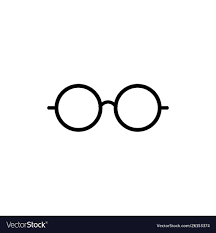 Reading Link attached to each lesson.In the murder mystery, students will need to read and interpret instructions carefullyLooking at data about reading in other countries (International Literacy Day – 8th Sept)Reading Link attached to each lesson.Understanding and interpreting information in functional skills tasksReading Link attached to each lesson.Understanding and interpreting information in functional skills tasksReading Link attached to each lesson.Understanding and interpreting information in functional skills tasksReading Link attached to each lesson.Understanding and interpreting information in functional skills tasksReading Link attached to each lesson.Understanding and interpreting information in functional skills tasksReading Link attached to each lesson.Understanding and interpreting information in functional skills tasksReading Link attached to each lesson.Worded questions related to fractions and percentagesReading Link attached to each lesson.Worded questions related to fractions and percentagesReading Link attached to each lesson.In the murder mystery, students will need to read and interpret instructions carefullyReading Link attached to each lesson.Understanding and interpreting information in functional skills tasksReading Link attached to each lesson.Understanding and interpreting information in functional skills tasksReading Link attached to each lesson.Reading all information for hints and tips to start problem-solving tasksReading Link attached to each lesson.Reading Link attached to each lesson.Reading Link attached to each lesson.Understanding and interpreting information in functional skills taskNumeracy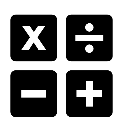 AveragesDataBasic Arithmetic SkillsEstimationBasic Arithmetic SkillsEstimationNegative number skillsAlgebraic literacyNegative number skillsAlgebraic literacyNegative number skillsAlgebraic literacyDivide and Multiply by 10, 100, 1000RoundingMultiplicationCommon multiplesFractions of and percentages of amountsCommon multiplesFractions of and percentages of amountsScalesUnitary MethodRatioProportionUnitary MethodRatioProportionAngle RulesCo-ordinatesTerm-to-term ruleCo-ordinatesTerm-to-term ruleScale factorsOracy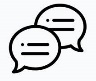 Presenting analysis from Average Student ProjectPresenting bedroom plan and justifying decisionsSpecific activities to include discussion about sequences and term-to-term rulesSpecific activities to include discussion about sequences and term-to-term rulesCareers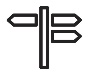 **********Map Reading – Careers in Navigation / OrienteeringMap Reading – Careers in Navigation / OrienteeringBrick Paving – Careers in ConstructionSuper Curricular Links8th Sept – International Literacy Day – Data linked to reading ages 4th – 10th –  World Space Week – the importance of Maths in Science13th – World Sight Day – how you use written methods of maths without sight4th – 10th –  World Space Week – the importance of Maths in Science13th – World Sight Day – how you use written methods of maths without sight30th November – Computer Security Day – linked to algorithms and formulae30th November – Computer Security Day – linked to algorithms and formulae30th November – Computer Security Day – linked to algorithms and formulae16th – 30th January – Big Schools Garden Watch – linked to scale drawings of garden spaceNational LGBT History Month – linked to fractions of and percentages of as we can look at data20th – 26th February – Student Volunteering Week – some sort of mentoring of students (possibly KS2?)National LGBT History Month – linked to fractions of and percentages of as we can look at data20th – 26th February – Student Volunteering Week – some sort of mentoring of students (possibly KS2?)7th March – World Maths Day – linked to all topics9th – 18th March – National Science & Engineering Week – links to probability of something working and prototypes2nd April – International Children’s Book Day – linked to ratio and sharing books from library2nd April – International Children’s Book Day – linked to ratio and sharing books from libraryLocal and Community History Month – looking at the constructions of important historical buildings in the local area1st – 7th June – Volunteers Week – looking at pattern of increase in number of volunteers over the course of the weekThe above could also be used for recycling weeks during 18th – 24th June and 20th – 26th June1st – 7th June – Volunteers Week – looking at pattern of increase in number of volunteers over the course of the weekThe above could also be used for recycling weeks during 18th – 24th June and 20th – 26th June7th – 14th July – National Transplant Week – raising awareness of transplants by looking at the transformations needed to ensure organs fit in the bodyBritish valuesand SMSCMutual RespectSocialMoralCulturalDemocracySocialMoralDemocracySocialMoralIndividual LibertySocialMoralIndividual LibertySocialMoralIndividual LibertySocialMoralRule of LawSocialCulturalToleranceSocialMoralCulturalToleranceSocialMoralCulturalIndividual LibertySocialMoralDemocracySocialCulturalDemocracySocialCulturalMutual RespectSocialCulturalRule of LawSocialMoralCulturalRule of LawSocialMoralCulturalToleranceSocialMoralCulturalSummative assessmentScaffolding for LAModelled Examples given to students.Scales given when plotting / drawing graphs.Modelled Examples given to students.Modelled Examples given to students.Modelled Examples given to students.Use of addition / subtraction pyramids when learning to simplify expressions initiallyFilling in missing numbers in examples to get startedModelled Examples given to students.Use of addition / subtraction pyramids when learning to simplify expressions initiallyFilling in missing numbers in examples to get startedModelled Examples given to students.Use of addition / subtraction pyramids when learning to simplify expressions initiallyFilling in missing numbers in examples to get startedModelled Examples given to students.Image of how to convert metric measurementsModelled Examples given to students.Fraction wall for students if helpfulModelled Examples given to students.Fraction wall for students if helpfulModelled Examples given to students.Table already drawn to record investigation data.Modelled Examples given to students.Modelled Examples given to students.Modelled Examples given to students.Assistance with use of equipment. Some examples to trace given first.Modelled Examples given to students.Scaffolded worksheet to allow students to find the y-values in the table of valuesModelled Examples given to students.Scaffolded worksheet to allow students to find the y-values in the table of valuesModelled Examples given to students.Scaffolded worksheets without a graph first, then introduction of the graph laterChallenge for HAHA students to follow use Depth Book for extension and challenge tasksHA students to follow use Depth Book for extension and challenge tasksHA students to follow use Depth Book for extension and challenge tasksHA students to follow use Depth Book for extension and challenge tasksHA students to follow use Depth Book for extension and challenge tasksHA students to follow use Depth Book for extension and challenge tasksHA students to follow use Depth Book for extension and challenge tasksHA students to follow use Depth Book for extension and challenge tasksHA students to follow use Depth Book for extension and challenge tasksHA students to follow use Depth Book for extension and challenge tasksHA students to follow use Depth Book for extension and challenge tasksHA students to follow use Depth Book for extension and challenge tasksHA students to follow use Depth Book for extension and challenge tasksHA students to follow use Depth Book for extension and challenge tasksHA students to follow use Depth Book for extension and challenge tasksHA students to follow use Depth Book for extension and challenge tasks